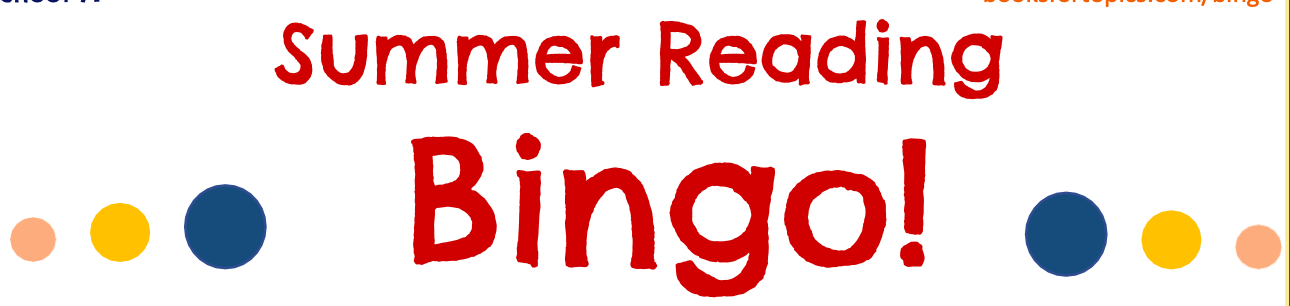 Over the summer holidays, have a go at our reading bingo! How many can you cross off during the 6 weeks? There will be Bronze, Silver and Gold awards for our most enthusiastic readers.Bronze: 3 activities 			Silver: 5 activities		Gold: 6 activitiesAsk an adult to take a photo of you reading your favourite book in the place you like to read! Bring your photo to school with you in September to share with your class.Read outside on a sunny dayDate:Make a den and read insideDate:Read to a soft toy or petDate:Read in an unusual placeDate:Read in your favourite reading placeDate:Read at bedtimeDate: